     У  К  Р А  Ї  Н  А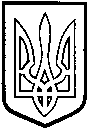             ТОМАШПІЛЬСЬКА РАЙОННА РАДА          В І Н Н И Ц Ь К О Ї  О Б Л А С Т І         Р І Ш Е Н Н Я  №540від 25 грудня 2014 року						   34 сесія 6 скликанняПро перспективний план роботи районної ради 6 скликанняна І-ІІІ квартал 2015 рокуВідповідно до пункту 6 частини 1 статті 43 Закону України «Про місцеве самоврядування в Україні», районна рада ВИРІШИЛА:1. Затвердити перспективний план роботи районної ради 6 скликання на І-ІІІ квартал 2015 року (додається).2. Заступнику голови районної ради Залюбівській В.Г., головам постійних комісій районної ради, виконавчому апарату районної ради спільно з управліннями та відділами райдержадміністрації, районними управліннями і службами забезпечити виконання намічених заходів.3. Рішення 25 сесії районної ради 6 скликання від 24 грудня 2013 року №412 «Про перспективний план роботи районної ради 6 скликання на 2014 рік» вважати таким, що втратило чинність.4. Контроль за виконанням даного рішення покласти на заступника голови районної ради Залюбівську В.Г. та голів постійних комісій районної ради.Голова районної ради                                                     Л.НароганДодаток до рішення  сесії районної ради  6 скликання №540від 25  грудня 2014 рокуПЕРСПЕКТИВНИЙ ПЛАНроботи районної ради 6 скликання на І-ІІІ квартал 2015 рокуІ. Питання, що пропонуються для розгляду на пленарних засіданнях районної радиІ квартал- Про звіт голови районної державної адміністрації про здійснення делегованих районною радою повноважень.- Про інформацію прокурора Томашпільського району про стан законності та заходи щодо її зміцнення за 2014 рік.ІІ квартал- Про стан виконання медичних програм та медичне забезпечення населення району. - Про реалізацію в районі державної політики направленої на соціальну підтримку малозахищених верств населення.ІІІ квартал- Про звіт голови районної ради про діяльність в 2015 році.- Про розвиток фізичної культури та спорту в районі, перспективи покращення матеріально-технічної бази районної дитячо-юнацької спортивної школи. ІІ. Питання, що пропонуються для розгляду на засіданнях постійних комісій районної радиПостійна комісія з питань бюджету, роботи промисловості, транспорту, зв’язку, енергозбереження, розвитку малого і середнього підприємництва, регуляторної політики.І квартал- Про хід реалізації Стратегії регіонального розвитку Томашпільського району на період до 2020 року за 2014 рік.- Про підсумки виконання районного бюджету за 2014 рік та затвердження звіту.ІІ квартал- Про забезпечення пасажирських перевезень жителів Томашпільського району з віддалених населених пунктів до районного центру автобусним транспортом.- Про підсумки виконання районного бюджету за І квартал 2015 року.ІІІ квартал- Про підсумки виконання районного бюджету за І півріччя 2015 року.- Про хід виконання Комплексної програми мобілізації зусиль органів місцевого самоврядування, державної податкової служби району, інших відомств по забезпеченню надходжень до бюджетів усіх рівнів на 2012-2015 роки.Постійна комісія з питань агропромислового комплексу, регулювання земельних ресурсів, реформування земельних відносин, розвитку особистих підсобних господарств.І квартал- Про готовність агропромислового комплексу району до проведення весняно-польових робіт.ІІ кварталПро хід виконання районної Програми лісонасаджень у населених пунктах району на 2002-2015 роки.ІІІ квартал- Про підсумки збирання врожаю ранньої групи сільськогосподарських культур в Томашпільському районі.Постійна комісія з питань будівництва, комплексного розвитку та благоустрою населених пунктів, охорони довкілля, регулювання комунальної власності та питань приватизації.І кварталПро додержання вимог нормативних документів в сфері будівництва суб’єктами господарювання Томашпільського району. ІІ кварталПро проведення місячника благоустрою населених пунктів Томашпільського району.ІІІ квартал- Про звіт редактора районного комунального підприємства «Редакція газети і радіомовлення «Томашпільський вісник» в частині виконання та реалізації заходів районної Програми забезпечення поінформованості населення та розвитку засобів масової інформації на 2011-2015 роки (спільно з постійною комісією районної ради з питань регламенту, депутатської діяльності і етики, гласності, адміністративно-територіального устрою, взаємодії з органами місцевого самоврядування, зміцнення законності і правопорядку, охорони прав людини).Постійна комісія з питань регламенту, депутатської діяльності і етики, гласності, адміністративно-територіального устрою, взаємодії з органами місцевого самоврядування, зміцнення законності і правопорядку, охорони прав людини.І квартал- Про інформацію прокурора Томашпільського району про стан законності та заходи щодо її зміцнення за 2014 рік.ІІ квартал- Про хід виконання районної програми правової освіти населення на 2010-2015 роки.ІІІ квартал- Про звіт редактора районного комунального підприємства «Редакція газети і радіомовлення «Томашпільський вісник» в частині виконання та реалізації заходів районної Програми забезпечення поінформованості населення та розвитку засобів масової інформації на 2011-2015 роки (спільно з постійною комісією районної ради з питань будівництва, комплексного розвитку та благоустрою населених пунктів, охорони довкілля, регулювання комунальної власності та питань приватизації).Постійна комісія з питань освіти, культури, спорту, туризму, духовного відродження, роботи з молоддюІ квартал Про організацію підвозу учнів загальноосвітніх шкіл району та стан виконання районної програми «Шкільний автобус» на 2012-2015 роки.ІІ кварталПро дотримання Закону України «Про охорону культурної спадщини». - Про хід виконання Програми розвитку фізичної культури і спорту у Томашпільському районі на 2010-2015 роки.ІІІ квартал- Про хід виконання районної цільової соціальної програми підтримки сім’ї, демографічного розвитку, попередження торгівлі людьми та забезпечення рівних прав і можливостей жінок та чоловіків на період до 2015 року.- Про хід виконання районної програми розвитку культури та духовного відродження на період до 2015 року.Постійна комісія з питань охорони здоров'я, материнства і дитинства, соціального захисту населення і прав споживачів, безпеки праці, зайнятості населення, роботи з ветеранами.І кварталПро хід виконання районної програми протидії захворювання на туберкульоз на 2013-2016 роки в частині надання фтизіатричної допомоги жителям сільських дільниць. Своєчасність виявлення туберкульозу.ІІ квартал- Про стан виконання медичних програм та медичне забезпечення населення району.ІІІ квартал- Про стан виконання постанови Кабінету Міністрів України від 6 серпня 2014 року №409 «Про спрощення порядку надання населенню субсидій для відшкодування витрат на оплату житлово-комунальних послуг, придбання скрапленого газу, твердого та рідкого пічного побутового палива».ІІІ. Організаційні заходи районної ради, президії, постійних комісій районної ради, виконавчого апарату районної радиУчасть у підготовці і проведенні сесій, засідань постійних комісій районної ради.Участь у підготовці матеріалів для проведення засідань президії ради з питань місцевого самоврядування при голові районної ради. Робота із депутатськими запитами, узагальнення пропозицій і зауважень депутатів, висловлених на сесіях районної ради, доведення їх до виконавців для вжиття заходів щодо їх реалізації та інформування депутатів.Підготовка і проведення в районі Єдиного дня депутата. Узагальнення і реалізація заходів по виконанню пропозицій виборців.Сприяння районним засобам масової інформації у підготовці матеріалів про діяльність органів місцевого самоврядування. Періодичне узагальнення публікацій у районній газеті «Томашпільський вісник» про діяльність місцевих рад, депутатів та посадових осіб органів місцевого самоврядування.Участь у підготовці та проведенні навчання депутатів районної ради, посадових осіб місцевого самоврядування.Проведення заходів щодо удосконалення форм і методів організаційного, правового, інформаційного забезпеченні діяльності районної ради, її органів, депутатів.Підведення підсумків районних конкурсів та надання методичної допомоги суб’єктам для участі в обласних конкурсах.Проведення моніторингу виконання місцевих бюджетів, контролю за фінансуванням районних програм.Здійснення контролю за роботою комунальних підприємств, установ. Ефективністю використання майна спільної власності територіальних громад району. Підготовка та висвітлення матеріалів діяльності районної ради, органів місцевого самоврядування на сайті районної ради.IV. План підготовки проектів регуляторних актів на 2015 р.Керуючий справами виконавчого апарату районної ради			         В.Стратій№ п/пНазва проекту регуляторного актуЦіль прийняттяСтрок підготовки проектуНайменування органів відповідальних за розроблення проекту-----